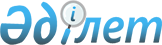 Об утверждении Положения о порядке распределения и выплаты единовременной материальной помощи остронуждающимся и малообеспеченным гражданам г. Усть-Каменогорска
					
			Утративший силу
			
			
		
					Постановление акимата города Усть-Каменогорска Восточно-Казахстанской области от 13 марта 2003 года N 336. Зарегистрировано управлением юстиции Восточно-Казахстанской области 9 апреля 2003 года за N 1200. Утратило силу - постановлением акимата города Усть-Каменогорска от 15 декабря 2008 года № 2940      Сноска. Утратило силу - постановлением акимата города Усть-Каменогорска от 15.12.2008 № 2940.

      В соответствии с подпунктом 14 пункта 1 статьи 31 Закона Республики Казахстан от 23 января 2001 года N 148-II "О местном государственном управлении в Республике Казахстан", решением Усть-Каменогорского городского маслихата от 16 января 2003 года N 20/2 "О городском бюджете на 2003 год", акимат города Усть-Каменогорска ПОСТАНОВЛЯЕТ:

       1. Утвердить Положение о порядке распределения и выплаты единовременной материальной помощи остро нуждающимся и малообеспеченным гражданам г. Усть-Каменогорска (приложение 1).

       2. Образовать комиссию по распределению и выплате единовременной материальной помощи остро нуждающимся и малообеспеченным гражданам г. Усть-Каменогорска.

       3. Начальнику городского управления социальной защиты населения (Пенькова А.Я.) в течение 10 дней подготовить список персонального состава комиссии акиму города в установленном законодательством порядке для представления на утверждение в Усть-Каменогорский городской маслихат.

      4. Признать утратившими силу нормативные правовые акты согласно перечню (приложение 2).

      5. Контроль за исполнением данного постановления возложить на заместителя акима города Байбатчина Е.А.



 ПОЛОЖЕНИЕ
о порядке распределения и выплаты единовременной материальной помощи остронуждающимся и малообеспеченным гражданам г.Усть-Каменогорска
 1. Общие положения      1. Единовременная материальная помощь оказывается остронуждающимся и малообеспеченным жителям города не более одного раза в год одному и тому же лицу.

      2. Право на получение единовременной материальной помощи имеют граждане Республики Казахстан, репатрианты, иностранные граждане и лица без гражданства, постоянно проживающие в городе Усть-Каменогорске.

      3. Выплата материальной помощи осуществляется городским управлением социальной защиты населения из средств городского бюджета.


 2. Порядок распределения и выплаты единовременной материальной помощи      4. Единовременная материальная помощь оказывается остронуждающимся, одиноко проживающим малообеспеченным пенсионерам, семьям, имеющим на иждивении несовершеннолетних детей, инвалидам, безработным, а также гражданам, чьи семьи находятся в тяжелых материальных условиях в результате стихийных бедствий, пожаров, несчастных случаев, тяжелых форм заболеваний и других причин.

      5. Материальная помощь может оказываться малообеспеченным гражданам города и пенсионерам по представлению общественных организаций, совета ветеранов войны и труда, комитетов местного самоуправления.

       6. Единовременная материальная помощь выделяется при предоставлении следующих документов:

      1) заявления об оказании помощи;

      2) паспорта или удостоверения личности;

      3) РНН;

      4) других документов, подтверждающих, что гражданин нуждается в материальной помощи.

      7. По каждому поступившему заявлению управлением социальной защиты населения составляется социальная карта семьи с выездом по месту жительства обратившегося за помощью гражданина с привлечением представителя комитета местного самоуправления, на территории которого проживает заявитель.

      8. Размер выплачиваемой материальной помощи в каждом конкретном случае определяется комиссией, утвержденной решением сессии городского маслихата.

      9. В случае длительного отсутствия обратившегося за помощью гражданина по указанному в заявлении адресу (более 1 месяца) комиссия вправе принять решение о дополнительном рассмотрении заявления при повторном обращении.

      10. В экстренных случаях право оказания срочной социальной помощи, а именно продуктами питания и носильными вещами, поступившими от предприятий и организаций всех форм собственности и физических лиц в виде пожертвований и благотворительной помощи, предоставляется управлению социальной защиты населения.

      11. Доставка единовременной материальной помощи осуществляется по указанному заявителем адресу организацией, с которой управление социальной защиты населения заключило договор о предоставлении услуг.


 3. Ответственность и контроль      12. Ответственность за распределение и выплату материальной помощи остронуждающимся и малообеспеченным гражданам возлагается на комиссию в целом.

      13. Контроль за целевым использованием средств местного бюджета, выделенных на единовременную помощь малообеспеченным гражданам, осуществляет городской финансовый отдел.



 Перечень нормативных актов, утративших силу      1. Постановление акимата города "Об утверждении Положения о порядке распределения и выплаты материальной помощи остронуждающимся малообеспеченным гражданам г. Усть-Каменогорска" от 11 февраля 2002 года N 282, (№ 709, опубликованное в газетах "Дидар" 12 марта 2002 года и "Рудный Алтай" 12 марта 2002 года).

      2. Постановление акимата города "О мерах по социальной поддержке граждан, пострадавших от пожаров и чрезвычайных ситуаций природного и техногенного характера" от 14 августа 2002 года N 1513, (N 925, опубликованное в газетах "Дидар" 12 октября 2002 года и "Рудный Алтай" 5 октября 2002 года).

      3. Постановление акимата города "О внесении дополнений в постановление акимата г. Усть-Каменогорска от 14 августа 2002 года N 1513 "О мерах по социальной поддержке граждан, пострадавших от пожаров и чрезвычайных ситуаций природного и техногенного характера", N 925" от 7 ноября 2002 года N 2182, (N 994, опубликованное в газетах "Дидар" 30 ноября 2002 года и "Рудный Алтай" 28 ноября 2002 года).




					© 2012. РГП на ПХВ «Институт законодательства и правовой информации Республики Казахстан» Министерства юстиции Республики Казахстан
				
      Аким города Усть-Каменогорска

А. Гречухин
Приложение 1 
к постановлению акимата города
от 13 марта 2003 г. N 336 
УТВЕРЖДЕНО 
постановлением акимата города
от 13 марта 2003 г. N 336 
      Руководитель аппарата акима
города Усть-Каменогорска

Г. Богатикова
Приложение 2 
к постановлению акимата города
от 13 марта 2003 г. N 336 
УТВЕРЖДЕНО 
постановлением акимата города
от 13 марта 2003 г. N 336 
      Руководитель аппарата акима
города Усть-Каменогорска

Г. Богатикова
